BRITISH TAEKWONDO REFEREE COMMITTEE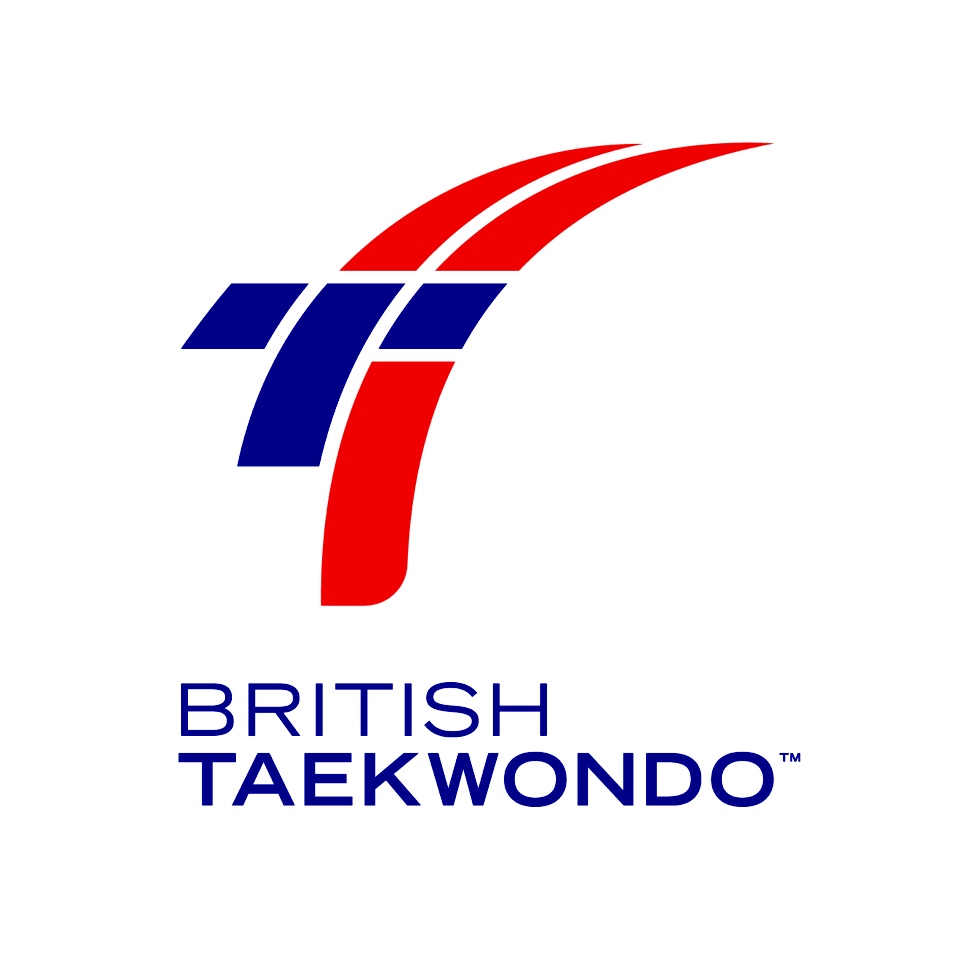 Class 3 Referee (Judge) Course Saturday 9th January 2016Hosted By Chungdokwan GB Taekwondo in conjunction withThe British Taekwondo Referee Committee Please Contact: Lindsey Bell – Chungdokwan GBEmail: tcdkgb@gmail.comOrChristopher Codling – British Taekwondo Referee ChairmanTel 07836 372755 or e-mail chris.codling@britishtaekwondo.org for application pack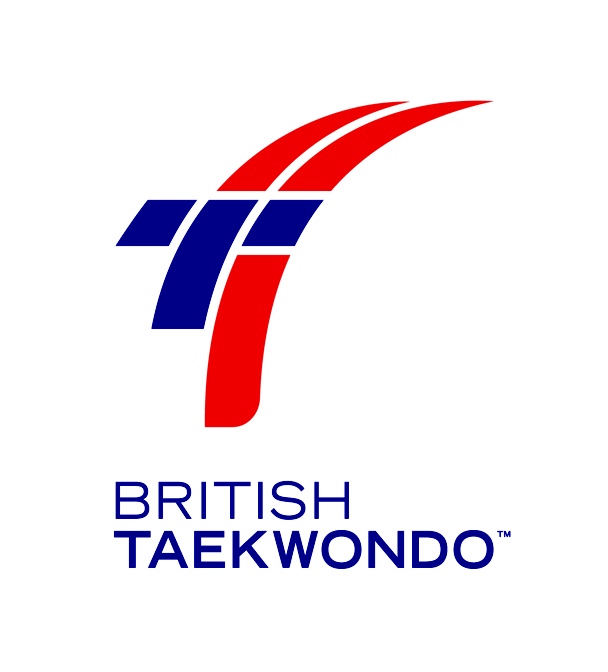 WANT TO BE A JUDGE OR A REFEREE??The starting point to becoming a judge or a referee is to attend an official British Taekwondo Judges / Referee’s course.  Once you qualify as a judge you can then attend events as an official and after period of time as a judge, you can progress onto centre refereeing.  Judging courses are open to all students from the age of 15yrs old and could lead you to attend many events in the UK and also overseas.  During last year, our British Taekwondo Referee’s traveled all over the world, often funded, to referee at events such as the US Open, Belgian Open, Dutch Open, Swedish Open, World Championships, European Championships, Olympic Qualifiers – these are only a few of the events.The British Taekwondo Referee Committee  are holding a judges course at Kingston University in Surrey  on Saturday 9th January 2016 and have a limited number of spaces available.  Anyone interested in becoming a judge, or just learning the rules of the sport for education purposes, should contact Chris Codling (British Taekwondo Referee Chairman) on 07836 372755 or by e-mail chris.codling@britishtaekwondo.org and he will arrange to get the information to you.Don’t forget – you don’t have to be a top class fighter to be at the Olympics, World or European Championships – referee’s take part as well !!!!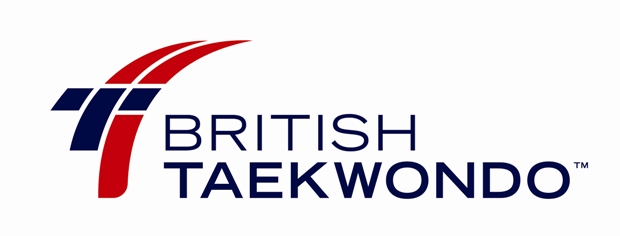 CLASS 3 CORNER JUDGE  APPLICATION FORMPLEASE COMPLETE ALL SECTIONS!!!!                    ALL CHEQUES TO BE MADE PAYABLE TO “CHUNGDOKWAN GB”Bank Transfer to: sort code: 08-92-99, account no. 65683815COURSE FEE IS:  NEW £35.00  PER PERSON, REFRESHER £30.00RESTRICTED SPACESALL COMPLETED APPLICATION FORMS AND FEES SHOULD BE SENT TO:Lindsey Bell, 7 Hollister House, 80 Kilburn Park Road, London, NW6 5DFOrEmail: tcdkgb@gmail.comIf paying by bank transfer please include confirmation of your transfer with your application.DEADLINE FOR APPLICATIONS 2nd January 2016NUMBERS ARE STRICTLY LIMITED SO RESERVE YOUR PLACE URGENTLYPAYMENT BY POSTDATED CHEQUE WILL GUARANTEE YOUR PLACE!!!!!!!PLEASE BRING A PACKED LUNCH, PEN AND PAPER FOR THE COURSECandidate InformationCandidate InformationCandidate InformationCandidate InformationNameDate Of BirthAddressAgeAddressGradeAddressE-Mail AddressHome Tel No.Mob Tel No.AssociationClubBT Membership No.     M…………......… / A...................BT LicenceExpiry Date